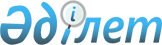 Об установлении квоты рабочих мест на 2018 год
					
			С истёкшим сроком
			
			
		
					Постановление акимата Шиелийского района Кызылординской области от 27 февраля 2018 года № 126. Зарегистрировано Департаментом юстиции Кызылординской области 16 марта 2018 года № 6211. Прекращено действие в связи с истечением срока
      В соответствии с Законом Республики Казахстан от 6 апреля 2016 года "О занятости населения" и Законом Республики Казахстан от 6 апреля 2016 года "О правовых актах" акимат Шиелийского района ПОСТАНОВЛЯЕТ:
      1. Установить квоты рабочих мест для трудоустройства лиц, состоящих на учете службы пробации, для трудоустройства лиц, освобожденных из мест лишения свободы, для трудоустройства граждан из числа молодежи, потерявших или оставшихся до наступления совершеннолетия без попечения родителей, являющихся выпускниками организаций образования в разрезе на 2018 год согласно приложениям 1, 2 и 3 к настоящему постановлению.
      2. Признать утратившим силу постановление акимата Шиелийского района от 14 сентября 2017 года № 1191 "Об установлении квоты рабочих мест" (зарегистрировано в Реестре государственной регистрации нормативных правовых актов за №5977, опубликовано в Эталонном контрольном банке нормативных правовых актов Республики Казахстан от 11 октября 2017 года).
      3. Контроль за исполнением настоящего постановления возложить на курирующего заместителя акима Шиелийского района.
      4. Настоящее постановление вводится в действие со дня первого официального опубликования. Перечень организаций, на которых устанавливается квота рабочих мест для лиц, состоящих на учете службы пробации на 2018 год Перечень организации, на которых устанавливается квота рабочих мест для лиц, освобожденных из мест лишения свободы на 2018 год Перечень организации, на которых устанавливается квота рабочих мест для граждан из числа молодежи, потерявших или оставшихся до наступления совершеннолетия без попечения родителей, являющихся выпускниками организаций образования на 2018 год
					© 2012. РГП на ПХВ «Институт законодательства и правовой информации Республики Казахстан» Министерства юстиции Республики Казахстан
				
      Аким района 

Ә. Оразбекулы
Приложение 1 к постановлению акимата Шиелийского района от "27" февраля 2018 года №126 
№
Наименование организации
Количество рабочих мест
Размер квоты (%) от списочный численности работников
Количество рабочих мест установленной квотой (человек)
1
Товарищество с ограниченной ответственностью "Жиделі топтық су құбыры"
111
0,9 
1
 

2
Филиал акционерного общества "Волковгеология" Геологоразведочная экспедиция №23
1024
0.2 
2
3
Товарищество с ограниченной ответственностью "Шиелі Энергосервис"
94
1,1 
1
4
Товарищество с ограниченной ответственностью "Гежуба Шиелі Цемент
380
0,2
1
5
Товарищество с ограниченной ответственностью "Торгово транспортная компания"
467
0,2 
1Приложение 2 к постановлению акимата Шиелийского района от "27" февраля 2018 года №126 
№
Наименование организации
Количество рабочих мест
Размер квоты (%) от списочный численности работников
Количество рабочих мест установленной квотой (человек)
1
Товарищество с ограниченной ответственностью " ТД Шиелітас "
52
1,9 
1
2
Товарищество с ограниченной ответственностью "Балауса"
106
0,9
1
3
Товарищество с ограниченной ответственностью "Шиелі Жолшы"
98
1
1
4
Товарищество с ограниченной ответственностью "РУ-6"
412
0.2 
1Приложение 3 к постановлению акимата Шиелийского района от "27" февраля 2018 года №126 
№
Наименование организации
Количество рабочих мест
Размер квоты (%) от списочный численности работников
Количество рабочих мест установленной квотой (человек)
1
Коммунальное государственное казенное предприятие "Шиелийский индустриально-аграрный колледж" управления образования Кызылординской области"
110
0,9
1
2
Товарищество с ограниченной ответственностью "Семізбай-U"
200
0.5 
1